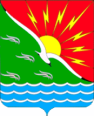 АДМИНИСТРАЦИЯМУНИЦИПАЛЬНОГО ОБРАЗОВАНИЯЭНЕРГЕТИКСКИЙ ПОССОВЕТ НОВООРСКОГО РАЙОНА ОРЕНБУРГСКОЙ ОБЛАСТИП О С Т А Н О В Л Е Н И Е 04.02.2020                                         п. Энергетик                                № 13 -П«О внесении изменений и дополнений в постановление администрации Муниципального образования Энергетикский поссовет Об утверждении перечня автомобильных дорог общего пользования местного значения в муниципальном образовании Энергетикский поссовет от 11.02.2013 №31-п»В соответствие с пунктом 5  части 1 статьи 14 Федерального закона от 06.10.2003 года № 131-ФЗ «Об общих принципах организации местного самоуправления в Российской Федерации», статьей 13 Федерального закона от 08.11.2007г. № 257-ФЗ «Об автомобильных дорогах и дорожной деятельности в Российской Федерации и внесении изменений в отдельные законодательные акты Российской Федерации», статьей 4 Закона Оренбургской области от 21 февраля 1996г. «Об организации местного самоуправления в Оренбургской области», руководствуясь Уставом муниципального образования Энергетикский поссовет Новоорского района Оренбургской области, П О С Т А Н О В Л Я Ю:1. Внести изменения и дополнения в Постановление администрации Муниципального образования Энергетикский поссовет от 11.02.2013 №31-п Об утверждении перечня автомобильных дорог общего пользования местного значения в Муниципальном образовании Энергетикский поссовет (далее по тексту Постановление) следующего содержания:	1.1. Приложение к Постановлению изложить в новой редакции (прилагается).2. Постановление вступает в силу со дня его подписания.3. Контроль за исполнением настоящего постановления оставляю за собой.Глава муниципального образования  			            Е.В. КиселёвПриложение к Постановлению администрации муниципального образования Энергетикский поссовет от 04.02.2020 № 13-П  Перечень автомобильных дорог общего пользования местного значения в муниципальном образовании Энергетикский поссоветГлава муниципального образования  			                                                              Е.В. Киселёв№ Наименование улицы (автодороги)Идентификационный номерКатегория дорогиПротяженность, мШирина, мТип покрытияТип покрытияТип покрытия№ Наименование улицы (автодороги)Идентификационный номерКатегория дорогиПротяженность, мШирина, мАсфальтобетонгравийгрунт1Энтузиастов53 230 840 ОП МП 01IV12006+2Турбинная53 230 840 ОП МП 02IV12007+3Строителей53 230 840 ОП МП 03IV4506+4Степная53 230 840 ОП МП 04IV4506+5Беговая53 230 840 ОП МП 05IV12009+6Ветеранов53 230 840 ОП МП 06IV4509+7Спортивная53 230 840 ОП МП 07IV4509+8Луговая53 230 840 ОП МП 08IV3509+9Пер. Садовый53 230 840 ОП МП 09IV3208+10Рабочая53 230 840 ОП МП 10IV6007+11Центральная53 230 840 ОП МП 11IV6007+12Молодежная53 230 840 ОП МП 12IV600 9+13От главной дороги до дома № 453 230 840 ОП МП 13IV5009+14От дома № 4 до рынка «Новый»53 230 840 ОП МП 14IV113510++15От Главной дороги до рынка «Новый»53 230 840 ОП МП 15IV86011+16От рынка «Новый» до кладбища№153 230 840 ОП МП 16IV105410++17От дома №76 до «Главная дорога – рынок «Новый»53 230 840 ОП МП 17IV1506+18От перекрестка автодороги «от Главной дороги до рынка «Новый» до дома № 78а53 230 840 ОП МП 18IV50011+19От дома №78а до Объездной дороги53 230 840 ОП МП 19IV3506++20От дома №77 до дома №5953 230 840 ОП МП 20IV1206+21От дома № 77 до Церкви53 230 840 ОП МП 21IV2738+22От Главной дороги до дома №1253 230 840 ОП МП 22IV7509+23От главной дороги до лицея (через профилакторий «Лукоморье»)53 230 840 ОП МП 23IV5006+24От ЦРБ п. Энергетик до дома № 2653 230 840 ОП МП 24IV4739+25От дома № 26 до музыкальной школы53 230 840 ОП МП 25IV3507+26От главной дороги до площади Каштанова53 230 840 ОП МП 26IV1809+27От дома № 2 до СОШ № 153 230 840 ОП МП 27IV3407+28от Мемориала Славы до Муниципального пляжа53 230 840 ОП МП 28IV6277+29Морская53 230 840 ОП МП 29IV3206+30От дома №10 до дома №42а53 230 840 ОП МП 30IV1806++31От дома №22 до магазина «Спутник»53 230 840 ОП МП 31IV1806,5+32От дома №  24 до магазина «Спутник»53 230 840 ОП МП 32IV1806+33Главная дорога до ИГРЭС53 230 840 ОП МП 33IV3209+34От дома № 20 до д/с №353 230 840 ОП МП 34IV3906+35От дома № 4 до дома №7853 230 840 ОП МП 35IV1507+36Объездная (АЗС -рынок «Новый»)53 230 840 ОП МП 36IV11879++37От «Главной дороги до дома №4» до дома №3453 230 840 ОП МП 37IV1679+38От дома № 36 до СОШ №153 230 840 ОП МП 38IV556+39От дома № 77 до ул. Беговая53 230 840 ОП МП 39IV6008+40От ул. Энтузиастов до ул. Беговая53 230 840 ОП МП 40IV4859+41От дома №13 до дома №42а53 230 840 ОП МП 41IV1207+42От дома №77 до д/с №453 230 840 ОП МП 42IV549+43Главная дорога от поворота на автостанцию до границ  с автодорогой Главной дорогой до ИГРЭС53 230 840 ОП МП 43IV3979+44От «Главной дороги до ИГРЭС» до границ земельного участка с кадастровым номером 56:18:0000000:670553 230 840 ОП МП 44IV4969+45 Солнечная53 230 840 ОП МП 45IV1556+46От границ земельного участка с кадастровым номером 56:18:0000000:6705 до границ земельного участка с кадастровым номером 56:18:0901001:46453 230 840 ОП МП 46IV2739+47От  границ земельного участка с кадастровым номером 56:18:0901001:466 до границ земельного участка с кадастровым номером 56:18:0901001:47653 230 840 ОП МП 47IV7109+